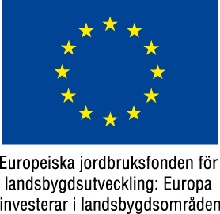 Bidragsansökningar 2020Svenska Russavelsföreningens styrelse har till Jordbruksverkets Landsbygdsutvecklingsenhet sökt bidrag för tidningen ”Gotlandsrusset 2020”.Ansökan skickades in 2020-01-23 och beslut kommer att tas under våren.Svenska Russavelsföreningens styrelseGenom Liselotte Erixon, sekreterare